.Ball Step-Step, Touch Fwd L-R, Touch Side L-R, R Coaster Step(On tAouches fwd travel fwd slightly with them)Ball Step ½ Turn, R Rocking Chair, Step-Out-Out, ¾ Turn LWalk Fwd x3, Side-Behind-1/4 Turn, ¼ Turn Side Step-Lock, ¼ Turn StepRock-Recover, Side Step, Small Weave w/ Sweep, Cross & Cross, ¾ Turn(Count 1 is the start of your dance)SEQUENCE:	32, 32, First 8 (Bonus 4 Count Full Turn), Restart, 32, 32, First 8, Tag x2, Bonus 2        (8 Counts), 32 Rest of the Way……….  HAVE FUN WITH IT!!!RESTART:	Happens on 3rd wall (back wall). Do first 8 counts and then you do:TAG:		Step Hitch x2, Touch Together, Coaster, Step L fwd, Step R fwdMambo, Step Kick, Step Kick, Step, Coaster Touch, ½ Sailor StepBONUS 2:	Step L Out, Touch R Beside, Step R to R w/ hip bumps (Repeat Twice)So Fresh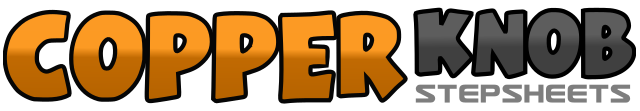 .......Count:32Wall:4Level:High Intermediate.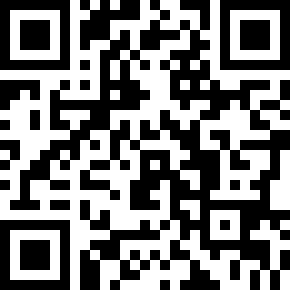 Choreographer:Joey Warren (USA) - January 2012Joey Warren (USA) - January 2012Joey Warren (USA) - January 2012Joey Warren (USA) - January 2012Joey Warren (USA) - January 2012.Music:Fresh - Shawn DesmanFresh - Shawn DesmanFresh - Shawn DesmanFresh - Shawn DesmanFresh - Shawn Desman........&-1-2Small ball step back on R, Step L fwd, Step R fwd3&4&Touch L fwd, Step L next to R, Touch R fwd, Step R next to L5-&-6Touch L out to L, Step L beside R, Touch R out to R7-&-8Step back on R, Step L next to R, Step R fwd&-1-2Ball step L next to R, Step R fwd, ½ Turn L (place weight on L)3&4&Rock fwd on R, Recover in place on L, Rock back on R, Recover on L5-&-6Step R fwd, Step on ball of L fwd/out to L, Step R to R popping L hip out (weight R)7&8&Cross L over R, ¼ L stepping R back, ½ Turn L stepping L fwd, Step R fwd1-2-3Walk fwd on L, Then R, Then L (these are heavy steps/funky)4-&-5Step R out to R, Step L behind R, ¼ Turn R fwd on R (heavy step here)6 – 7¼ Turn R stepping L out to L, Lock/Step R behind L, (both heavy steps)8-&-1¼ Turn L stepping L out/fwd, Step R next to L, Step L out to L2-&-3Rock R behind L, Recover down on L, Side step R out to R4-&-5Step L behind R, Step R out to R, Cross L over R as you sweep R out/around6-&-7Cross R over L, Step L out to L, Cross R over L8-&-1Step L in place as you begin ¾ Turn L, Finish Turn with ball step on R, Step L fwd&-1-2-3-4Ball step back on L, Step R fwd, ½ Turn L placing weight on L, ½ Turn L sweeping R around and beside L (counts 3 – 4) Then restart with R ball step1&2&Step L beside R, Hitch R knee up, Step down on R, Hitch L knee up3-&-4Step down on L, Touch R out to R, Touch R beside L5-&-6Step back on R, Step L next to R, Step R fwd7 – 8Step fwd/out on L, Step fwd/out on R1-&-2Mambo fwd on L, Recover back on R, Step back on L&3&4Small kick fwd w/ R, Step back on R, Small kick w/ L, Step back on L5-&-6Step back on R, Step L slightly back, Touch R toe fwd7-&-8Start ½ Turn R stepping R, Then L beside R, Finish turn stepping fwd1-2, 3-&-4Step L out to L, Touch R beside L, Step R bump hips R, Bump L, Bump R as you step on R and touch L beside R5-6, 7-&-8Repeat what’s Above!!